FINAL EXAM STUDY GUIDEUNIT 1	Types of GovernmentDirections: Define each type of government and give an example of a country that falls under that type of government Civic Responsibilities and Duties 5. What is the difference between a civic responsibility and a civic duty? Give an example of each.Civic Responsibility is not required Example: votingCivic Duty is required Example: men signing up for the draft6. How does education impact financial security? The higher level of education you have, the more financially secure you will be American Diversity7. What is the tossed salad theory of immigration?Different cultures come together and maintain their original culture8. What is the melting pot theory of immigration?         Different cultures come together and take on the dominant cultureCitizenship9. What is a natural born citizen? A person that has been born IN their country of citizenship10. What are three requirements of those running for president? 35 years old; natural born citizen; live in the USA for 14 years UNIT 2American Revolution16. What was salutary neglect? England didn’t enforce laws so the colonies make their own government 17. The British ended salutary neglect because they had to pay war debts from which war? The French and Indian War                                 	18. What did the British do that made the colonists angry? made them pay for the war through TAXES “no taxation without representation” 19. What document declared the colony’s independence from Britain? Whose theories of the social contract and natural rights inspired the document? Declaration of Independence; John Locke20. After the American Revolution, which document sets up the first form of government for the newly independent states? Articles of Confederation 21. What outbreak of violence showed the country we needed a new government? Shay’s Rebellion 22. Why were the Articles of Confederation ineffective? National government didn’t have enough power (it was all for the states) 23. Federalist or Anti-federalist? Complete the chart using the terms below:Strong central government, weak central government, supported state’s rights, did not support state’s rights, supported the original Constitution, would not sign the Constitution without the Bill of RightsUNIT 3U.S. Constitutional Principles:  The BIG IDEAS behind the Constitution24. Popular Sovereignty: power lies with the people25. Limited Government: no one is above the law; the government cannot do anything it wants to 26. Checks and Balances: each branch “checks” the powers of the others27. Separation of Powers: dividing the national government between 3 branches28. Federalism: power is split the federal and state government 29. Judicial Review: Supreme Court decides if laws violate the Constitution Checks and Balances:  For each statement write which branch is checking which (ex: Leg checks Exec)30. President vetoes a law. Executive checks Legislative31. Congress overrides the president’s veto.  Legislative checks Executive32.The Senate must confirm President Obama’s nominee for the Supreme Court.  Leg. checks Exec. 33. The Supreme Court declares a law unconstitutional.  Judicial checks Leg. 34. The President nominates a judge to the Supreme Court. Exec. checks Judicial 35. Congress votes to impeach a judge  Leg. checks Judicial 36. Congress votes to impeach the President Leg. checks Executive 37. The Senate ratifies the treaty President Obama made with China.  Legislative checks Exec. 38. The Supreme Court declares an act of the President unconstitutional  Judicial checks Exec. →Constitutional Vocabulary Matching (use the word bank and write the corresponding word on the line)Due process			reserved powers		concurrent powers 	delegated/enumerated powers    Elastic Clause			Equal Protection Clause		Supremacy Clause39. Having a fair, speedy, public, jury trial (5th Amendment) Due Process40. These powers are shared between state and federal gov’t, like the power to tax.  Concurrent Powers41. States that the Federal government is superior to the state government and that the US Constitution and Federal laws are superior to state constitutions and state laws. Supremacy Clause042. After the Civil War this part of the 14th Amendment was intended to give freed slaves equal rights, later it was used to end Segregation. Equal Protection Clause43. These powers are those that belong only to the state governments. Reserved Powers44. These powers have been given to ONLY the federal gov’t, like the power to declare war. Delegated/enumerated powers45. Also called the “Necessary and Proper Clause,” this clause gives the gov’t extended implied powers like that of judicial review.  Elastic ClauseThe U.S. Constitution46. What is a change to the Constitution called? Amendment47. What is the 2 step process for Amending the US Constitution?	Step One: Proposed by ⅔ (two-thirds) of Congress       Step Two: Voted on by ¾ (three-fourths) of states48. Complete the chart below for the Bill of Rights 49. Civil War Amendments: 50. Suffrage AmendmentsUNIT 4The Three Branches51. The Legislative Branch _	makes  the laws. This is in Article 1 (one) 52. The Executive Branch ENFORCES  the laws. This is in Article 2 (two) 53. The Judicial Branch interpets the laws. This is in Article 3(three)54. Which branch of government can declare war? Congress55. What are the terms of office for the President, the Vice President, a member of the House of Representatives, and the Senate? President/VP - 4 years, Senate- 6 years, House - 2 yrsSupreme Court Cases:  I suggest studying these the most.NC Government 66. Who is in charge of each branch at the state level?→NC Constitution:67. TRUE or FALSE:  The NC Constitution protects a child’s right to the opportunity to obtain a sound basic education.68. In which NC Supreme court case did this become an issue? Leandro v. NCUNIT 5→Political Parties69. America has a 2 party  system which means power shifts between the two major parties.70. If two parties work on a policy or piece of legislation together we call it bi-partisan.  If parties are divided on an issue like abortion we call it partisan.  71. The party platform is made up of all the party’s ideas, opinions and positions on various issues and policies.→Elections 72. (Number the steps 1-4 and write the name of the step being described)73. What do special interest groups do? they bring awareness to particular issues 74. What determines each state’s electoral votes? Who officially elects the president? the number of representatives in Congress for each state; The Electoral College75. How are the following national offices officially elected?UNIT 676. When is a jury hung? when the jury cannot come to a unanimous decision77. What is a civil case? a dispute between 2 groups78. What are the two sides of a civil case? plaintiff and defense79. What is a criminal case? when someone has broken the law80. What are the two sides of a criminal case? prosecution and defense81. The most common punishment for breaking a civil law would be restitution (paying money) Label whether the cases below fall under the jurisdiction of civil law or criminal law82. Child adoption Civil83. Murder criminal 85. Assault criminal 86. Custody dispute civil 87. Littering could be both civil and criminal 88. Criminal cases are made up of major or minor crimes. TRUE or FALSE89. Major crimes are called felonies. Give an example: murder90. Minor crimes are called misdemeanors. Give an example: trespassingUNIT 7→Econ Review (use the word bank and write the corresponding word on the line)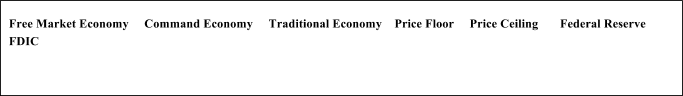 91. A price ceiling is the maximum price a good can be sold for, which creates a shortage92. In a free market economy the government is not involved, people can own private property and prices are set by supply and demand. 93. Minimum wage is an example of a price floor because it prevents business from paying below a certain price (wage) for labor.94. In a command economy the government controls all aspects of production, owns all the factors of production and sets prices for goods and services.95. The Federal Reserve is America’s central bank which decides all monetary policy.96. In a traditional economy  economic decisions are based on custom and habit.97. The FDIC insures you from monetary loss up to $100,000.98. Give an example of the 4 factors of production:Land: cotton Labor: farmer Capital: tractor Entrepreneurship: Sean Combs (owner of Sean Jean)  99. When is there a scarcity? when there are unlimited wants and limited resources 100. When is there a shortage? 	when demand is greater than supply 			   101. When is there a surplus? when supply is greater than demand 102. What is a fixed cost? 	a business cost that does not change (i.e. rent) 				    103. What is a variable cost?   a business cost that changes often (i.e. the cost of production) 104. What are three nick names that describe the United States economy?CapitalismMarket Economy Free Enterprise 105. How is price determined in a free enterprise system? by supply and demand106. If supply or demand  increases we shift our graph to the RIGHT. If supply or demand decreases we shift our graph to the LEFT. Where the two lines meet is called the EQUILIBRIUM POINT.UNIT 8Globalization and Trade107. What are the four types of economies?  Explain what each is.command: government has controlmarket: guided by supply and demandmixed: combination of market and commandtraditional: decisions are made based on custom and habit108. What is an excise tax? a tax on luxury goods 109. What is a tariff? a tax on imports110. What is a quota? a limit on the amount of imported goods 111. What is an embargo? What country does the United States have an embargo with?When we do not trade with another country; Cuba112. What is it called when countries are dependent on each other for good, services, and resources?interdependence/globalization113. What is NAFTA? What was the impact of NAFTA?North American Free Trade Agreement-agreement between USA, Canada and Mexico where trade barriers were lifted; decreased prices, but also caused many people to go out of work because they could not compete with low prices 114. What is GDP? What is it used for? Gross Domestic Product- helps determine how wealthy a country is UNIT 9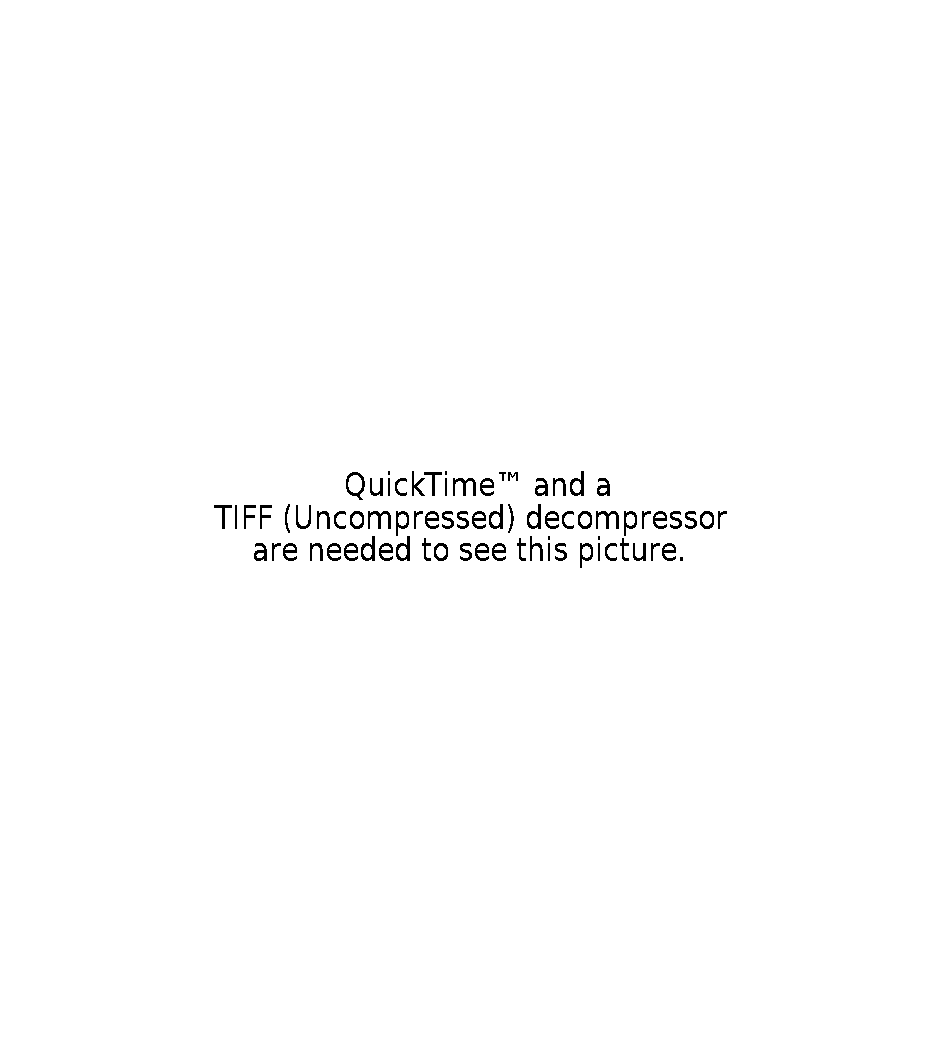 Explain the following terms. 115. Credit scores: score that determines if you can get a loan or not; pay your loans back on time in order to get a better credit score116. Credit Cards: card that is issued by a bank or company that acts as a loan of money; NOT FREE MONEY117. Stockholder: person who buys stock in a company118. Investment: what you put money into 119. Personal Budget: a plan to help you limit the money you spend (puts your spending into different categories) 120. Interest: percentage of money that is added onto the original amount Type of GovernmentDefinitionCountry Example Dictatorship or ___________one ruler has complete control North Korea 2. Representative Democracy people have the power-citizens elect their rulersUnited States3. Monarchy:one king/queen has the powerGreat Britain (Middle Ages) 4. Totalitarianism:ruler has complete control over the lives of the peopleNorth KoreaFounding DocumentWhat was it?How does it impact our government today?11. Virginia House of Burgessesfirst bicameral legislatureCongress is set up as bicameral12. Maryland Toleration ActAllowed religious freedom in the coloniesWe have religious freedom guaranteed by the 1st amendment13. Zenger TrialZenger published information about the NY mayor-was put in jail then let out Freedom of press and speech14. Magna Cartalimited the powers of England’s monarchy our government is limited today Founding DocumentWhat was it?How does it impact our government today?15. Mayflower Compactfirst example of social contract in the coloniessocial contract: between the people and the government we follow a social contract today in the USA FederalistsAnti federalistsStrong Central Governmentdid not support states rightssupported original constitution Weak Central Govtsupported states rightswould not sign the Const. without the Bill of RightsAmendment NumberWhat rights does it provide? 1freedom of speech, press, religion, assembly and petition 2right to bare arms (own weapons)3no quartering (cannot require soldiers to live in your house)  4search warrant needed5plead the 5th (no self-incrimination) 6right to a speedy trial7jury trial in civil cases in disputes in excess of $208no unusual and cruel punishment9rights to the people 10rights to the statesNumberWhat rights does it give?13slavery outlawed in the USA14all people treated equally under the law15all former male slaves have the right to vote. NumberWhat rights does it give?19all women can vote26all people 18 and older can voteUS Supreme Court CaseMajor OutcomeAmendment56. Marbury v. MadisonJudicial ReviewN/A57. Plessy v. Ferguson separate but equal (segregation is ok) 1458. Brown v. Board of Educationoverturned plessy v. ferguso; segregation in schools NOT ok 1459. Korematsu v. United StatesUS government can impose executive orders in times of war 1460. Mapp v. Ohiopolice cannot search unless they have a specific warrant/ evidence obtained illegally cannot be used in court4th 61. Gideon v. Wainwrightright to a lawyer662. Miranda v. Arizona rights must be read when you are under arrest 663. Hazelwood v. Kuhlmeierschools can limit freedom of press164. Tinker v. Des Moines freedom of expression allowed in schools 165. Texas v. JohnsonJohnson burnt the American flag in protest-deemed ok (freedom of speech) 1LegislativeExecutiveJudicialName of officesGeneral AssemblyGovernorNC Supreme CourtStep #Name of the stepDescription3National ConventionWhen each party officially announces its candidate for the general election.2Primary or CaucusThe elections and meetings in each state where candidates compete against members of their own party for the nomination.1Announce CandidacyA candidate’s public announcement that he/she is running for their party’s nomination.4General Election The final election where the whole country votes for either a Republican or a Democrat.  The two candidates are competing to win a majority of the electoral college.President and Vice PresidentThe Electoral CollegeCabinet MembersAppointed by the PresidentMembers of the House and SenateElected by the people Supreme Court JusticesAppointed by the President, Approved by the Senate